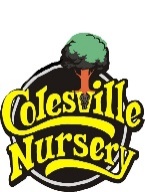 Colesville Nursery Photography Contest!Submissions will be accepted:Monday, May 30th - Sunday, June 12thWinner will be announced:Friday, June 17thRules & Guidelines(1) Entry per Household(4) Pictures per entryValid Entries must include:Your first & last nameYour phone numberThe physical address to send the winning Gift Card(1-4) Pictures of (mostly) Colesville Nursery stock from your personal homePictures must be of your personal homeGardens photographed must be predominantly of Colesville Nursery StockCategories for Submission:Best New GardenBest Established GardenBest Close-up/Detailed PictureBest Landscape PictureEMAIL ALL SUBMISSIONS TO:Lauren@colesvillenursery.com